KATA PENGANTARحِيْمِ الرَّ الرَّحْمٰنِ اللهِ بِسْمِفِيْ وَتُجَاهِدُوْنَ وَرَسُوْلِهٖ بِاللّٰهِ تُؤْمِنُوْنَ (١٠) أَلِيْمٍ عَذَابٍ مِّنْ تُنْجِيْكُمْ تِجَارَةٍ عَلٰى أَدُلُّكُمْ هَلْ اٰمَنُوْا الَّذِيْنَ يٰأَيُّهَا(١١) ۙتَعْلَمُوْنَ كُنْتُمْ إِنْ لَّكُمْ خَيْرٌ ذَٰلِكُمْۗ ۚ وَأَنْفُسِكُمْ بِأَمْوَالِكُم اللّٰهِ سَبِيْلِ فِيْPuji dan syukur penulis ucapkan ke hadirat Allah SWT atas segala rahmat-Nya sehingga penulis dapat menyelesaikan skripsi dengan judul “Pengembangan Model Pembelajaran Matematika Realistik Untuk Meningkatkan Kemampuan Komunikasi Matematika Siswa SMP Negeri 1 Deli Tua”. Dalam menyusun skripsi ini, penulis mendapat bantuan dan bimbingan serta dukungan moril maupun material dari berbagai pihak, sehingga skripsi ini dapat penulis selesaikan. Oleh sebab itu, penulis ucapkan terimakasih kepada: Bapak Dr. KRT. Hardi Mulyono K. Surbakti selaku Rektor Universitas Muslim Nusantara Al Washliyah Medan.Bapak Drs. Samsul Bahri, M.Si selaku Dekan Fakultas Keguruan dan Ilmu Pendidikan Universitas Muslim Nusantara Al Washliyah Medan.Ibu Ramadhani, S.Pd.I., M.Pd selaku Ketua Program Studi Pendidikan Matematika Universitas Muslim Nusantara Al Washliyah Medan.Ibu Dwi Novita Sari, S.Pd.I., M.Pd selaku Dosen Pembimbing yang telah banyak membantu, membimbing dan memberikan ide-ide serta saran sehingga selesainya penulisan proposal skripsi ini.Ibu Hizmi Wardani, S.Pd., M.Pd selaku Dosen Penguji I yang telah memberikan saran dan kritik kepada penulis.Bapak Drs. Hidayat, M.Ed selaku Dosen Penguji II yang telah memberikan saran dan kritik kepada penulis.Teristimewa Ayahanda Mulyono dan Ibunda Riani selaku orangtua penulis yang telah membimbing, memberi kasih sayang, dukungan, memberikan doa, dorongan moril dan materi kepada penulis selama mengikuti pendidikan sampai dengan selesai.Kepada Abang Dedek Irwanto dan Ari Kurniawan, Kakak Rimbi Mulyani dan Adik Zulhendi selaku saudara kandung penulis yang menjadi sumber motivasi, dukungan, doa, dan dorongan kepada penulis.Kepada teman-teman seperjuangan Biladiyukhana, Miss Ceriwis dan  Mahasiswa Pendidikan Matematika Stambuk 2018 yang telah memberikan semangat dan dorongan kepada penulis.Penulis telah berupaya semaksimal mungkin dalam menyelesaikan skripsi ini, namun penulis menyadari masih banyak kelemahan baik dari segi isi maupun tata bahasa, untuk itu penulis mengharapkan kritik dan saran yang bersifat membangun dari pembaca demi kesempurnaan skripsi ini. Kiranya skripsi ini bermanfaat dalam memperkaya khasanah ilmu pendidikan. Medan,	Juli 2022Penulis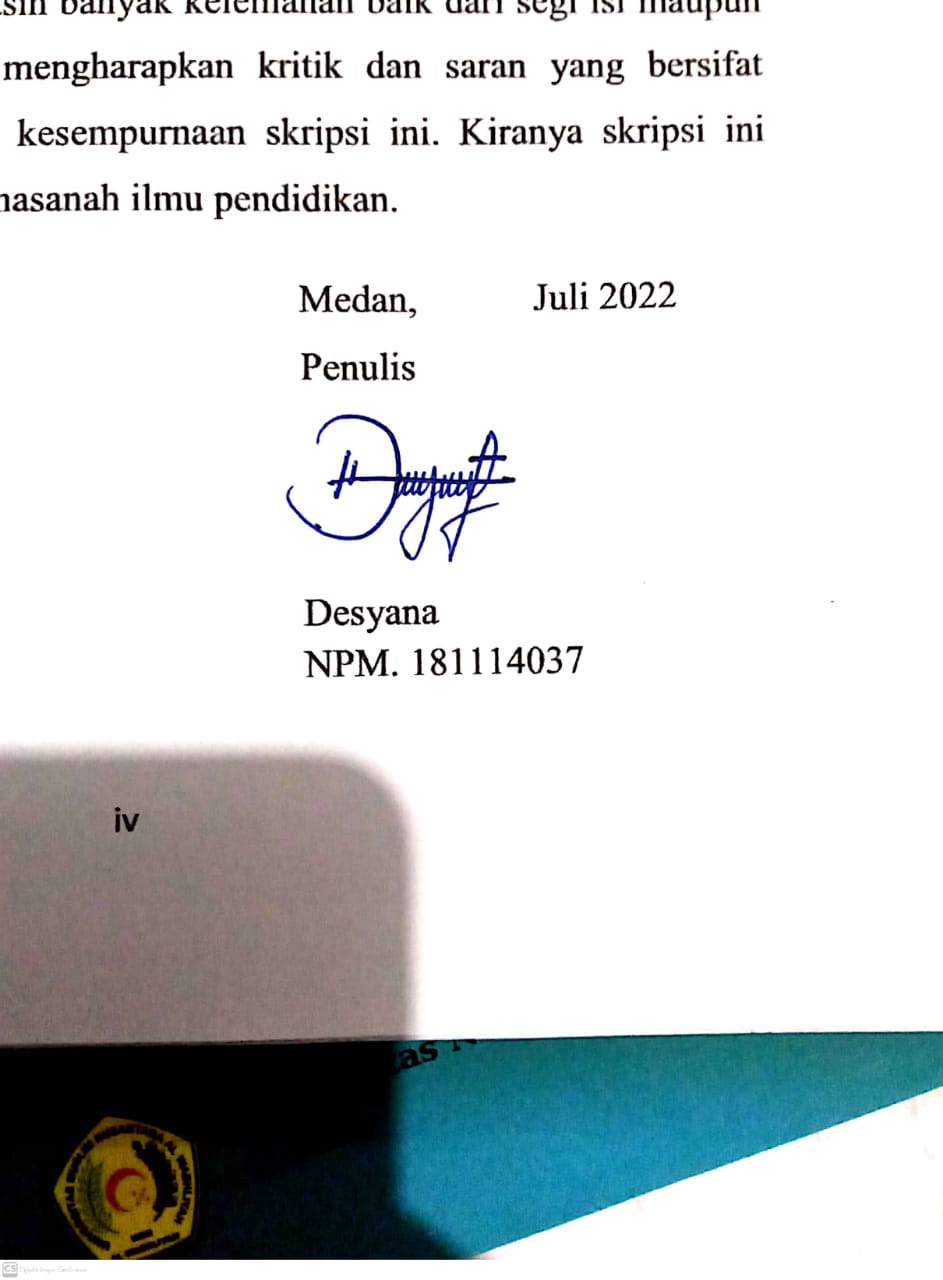 DesyanaNPM. 181114037